ПАСПОРТдорожной безопасности дошкольного образовательного учреждения Муниципальное автономное дошкольное образовательное учреждение детский сад №7 2017Общие сведения Наименование ОУ: Муниципальное автономное  дошкольное образовательное учреждение детский сад №7 (МАДОУ детский сад №7)Тип ОУ ____Дошкольное образовательное учреждение_______________________Юридический адрес ОУ:   606083 Нижегородская область, Володарский район, п.Мулино, улица Гвардейская дом 50______________________________________Фактический адрес ОУ:    606083 Нижегородская область, Володарский район, п.Мулино, улица Гвардейская дом 50______________________________________Руководители ОУ: Заведующий                    Пухаева Юлия Борисовна        тел. 8 (83136)_79461_____                                                                                                                             (фамилия, имя, отчество) (телефон)Зам.зав. по УВМР            Берекет Надежда Романовна    тел. 8 (83136)_79461____                                                                                                                               (фамилия, имя, отчество) (телефон)Зам.зав. по АХЧ               Нижник Виктория Богдановна    тел. 8 (83136)_79461__                                                                                                                               (фамилия, имя, отчество) (телефон)Количество детей _________________336 человек___________________________Количество групп ______14 групп________________________________________Наличие уголка по БДД ____стенды в холле на 2ом этаже; в каждой группе______                                                                             (если имеется, указать место расположения)Телефоны оперативных служб:ГИБДД Володарского района  8(83136)  4-04-40РОЭ  8(83136) 4-14-71ОВД Володарского района  8(83136)  4-74-02Единая диспетчерская служба Володарского района      8(83136) 4-19-21, 4-11-01,                                                                                                 8-920-077-97-05Дежурный по районной администрации г.Володарска    8(83136) 4-10-01 Пожарная часть  01, 8(83136) 4-11-01Полиция  02, 8(83136) 4-12-44Скорая мед. помощь  03, 8(83136) 4-11-03Горгаз  04, 8(83136) 4-72-04Горэнерго 08, 8(83136) 4-11-08Центр кризисных ситуаций Нижнего Новгорода и области   8(831) 437-47-07,                                                                                                         8(831) 437-47-01, 112СодержаниеПлан-схема района расположения МАДОУ, пути движения детей, родителей и транспортных средств;Организация дорожного движения в непосредственной близости от МАДОУ с размещением соответствующих технических средств, маршруты движения родителей и детей и расположение парковочных средств;Маршрут движения организованных групп детей от образовательной организации к Гимназии  №1, стадиону, Дому офицеров, библиотеке, МАДОУ д/с №5;Пути движения транспортных средств к местам разгрузки/погрузки и рекомендуемые пути передвижения детей по территории образовательного учрежденияПлан-схема района расположения МАДОУ д/с № 7;пути движения  детей, родителей и транспортных средств.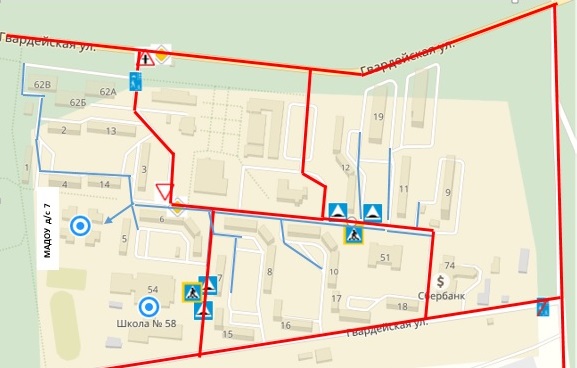 	-  Движение детей и родителей в (из) образовательное учреждение	-  Движение транспортных средств	- Опасное место (перекресток)Организация дорожного движения в непосредственной близости от МАДОУ с размещением соответствующих технических средств, маршруты движения родителей и детей и расположение парковочных средств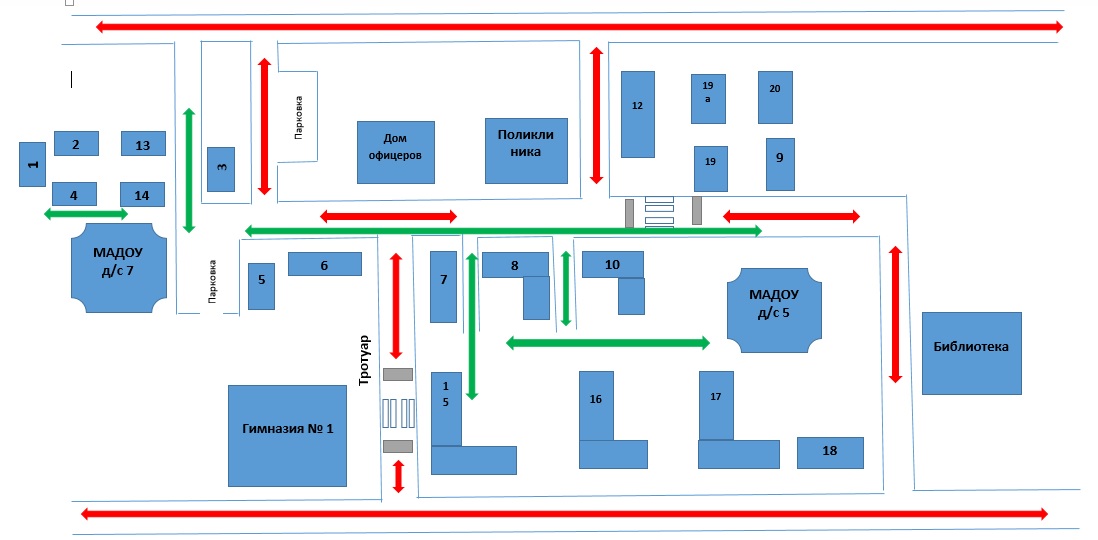              -   Движение транспортных средств			-  Движение воспитанников			-  Искусственная неровность		Маршрут движения организованных групп детей от образовательной организации к Гимназии  №1, стадиону,          Дому офицеров, библиотеке, МАДОУ д/с №5.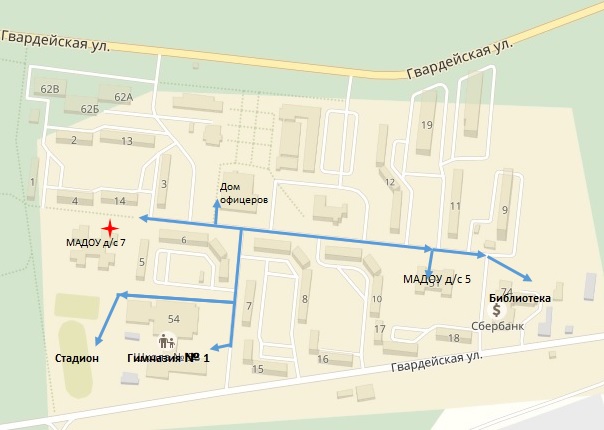 Пути движения транспортных средств к местам разгрузки/погрузки и рекомендуемые пути передвижения детей по территории образовательного учрежденияПропуск автотранспорта сторонних организаций для въезда на территорию и выезда с территории осуществляется через въездные ворота (закрытые на замок) в сопровождении сотрудника детского сада, принимающего груз (зам. зав. по АХЧ или кладовщик). График поставки продуктов питания, вывоз мусора не совпадают с режимом прогулки детей.Парковка автомобильного транспорта на территории детского сада запрещена.Перевозка детей специальным транспортным средством (автобусом) в МАДОУ детский сад № 7 не проводится.«СОГЛАСОВАНО»Глава администрации муниципального образования Мулинский сельский совет______________А.Л.Алёшин«05» декабря 2017г.«УТВЕРЖДАЮ»Заведующий  МАДОУ детский сад №7________________Ю.Б.Пухаева«05» декабря 2017г.                       